Isabel Barreto de Castro 1567 - -1612Exploradora impresionante del PacíficoWikipedia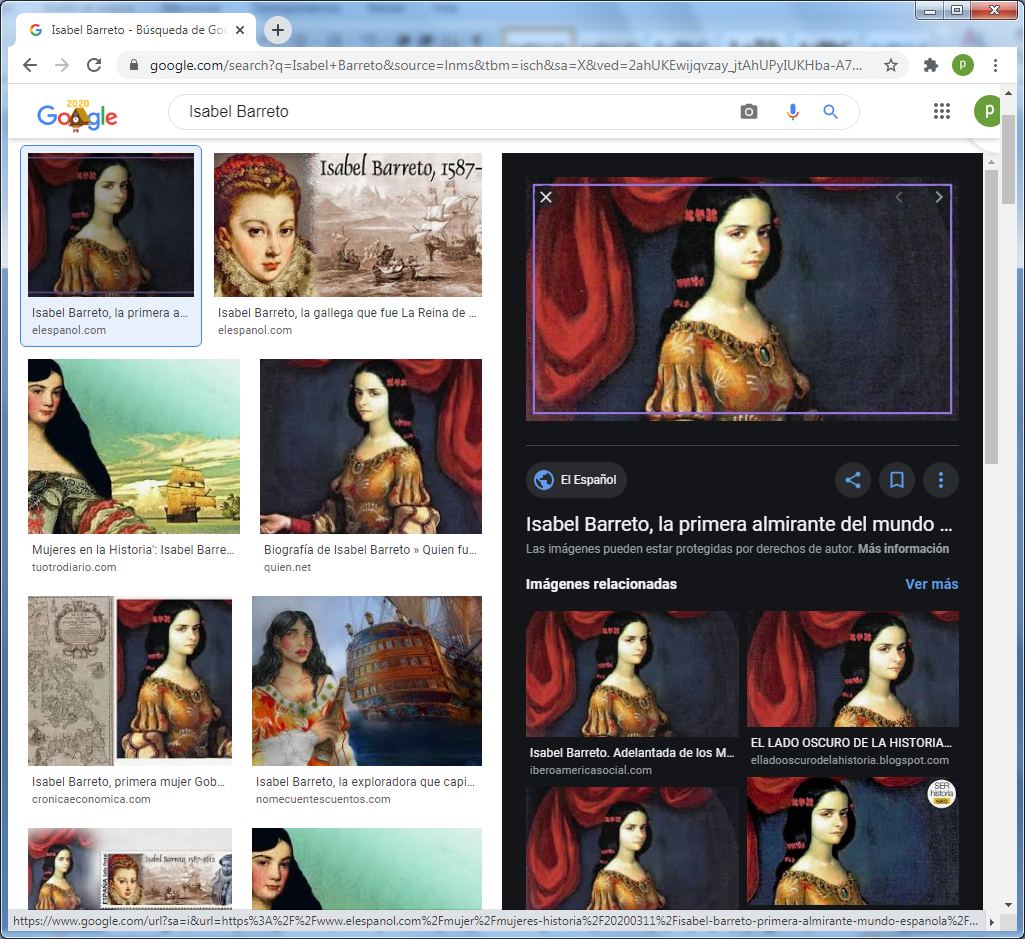     Nacida en Pontevedra en ​​ 1567 y falleció hacia 1612. De hecho no se sabe  dónde nacio esta desafiante mujer, la  más despreciada de la historia de México. Si es probable que fe su nacimiento en 1567    De lo que no hay duda es de que fue en Lima donde contrajo matrimonio en 1585 con Álvaro de Mendaña, navegante y adelantado español. Mendaña  había  "descubierto"  17 años antes las islas Salomón. Un territorio mítico, denominado Ofir en la Biblia. Una tierra llena de tesoros donde se decía que había ríos de oro y de donde se supone que el rey Salomón había sacado las riquezas para construir su fastuoso templo en Jerusalén  Con esas leyendas, esta mujer se hizo una navegante española, considerada la primera mujer que ostentó el cargo de almirante en la historia de la navegación y la primera que atravesó el inmenso Océano Pacífico.​ Fue esposa del navegante Álvaro de Mendaña,  patrón de varias expediciones por el océano Pacífico y descubridor de las islas Salomón y las islas Marquesas, y a quien acompañó en su último viaje.   Algunas fuentes apuntan que era nieta de Francisco Barreto, un marinero portugués que fue el 18.º gobernador de la India portuguesa, de quién heredó su pasión por la navegación. ​ Otros historiadores señalan que sus padres fueron Nuño Rodríguez Barreto, conquistador del Perú, ​ y Mariana de Castro, ​ ambos naturales de Lisboa. ​ Tenía tres hermanos y tres hermanas.    Si es cierto que siendo aún niña, se trasladó con su familia al Virreinato del Perú. Allí conoció al adelantado Álvaro de Mendaña, con quien contrajo matrimonio en  Lima  en  1585.  También es cierto que  Isabel contrajo matrimonio con el navegante español Álvaro de Mendaña, quien descubrió las islas Salomón y pasó por un estrecho que hoy lleva su nombre ​ Atraídos por ese oro. Mendaña e Isabel Barreto decidieron embarcarse en una colosal aventura y viajar juntos a las islas Salomón, de las que esperaban regresar ricos.    El 9 de abril 1595 cuatro naves zarparon del Callao, el puerto de la recién fundada ciudad de Lima, para conquistar las islas Salomón y, de paso, explorar la posibilidad de llegar a la Terra Australis Incognita, que más tarde resultaría ser el quinto continente Australia.  Más de 400 personas componían la flota. La inmensa mayoría, 378, eran hombres, pero también viajaban en esa expedición 98 mujeres. Isabel Barreto, tan valiente como ambiciosa, también se apuntó a ese viaje    No era raro que hubiera mujeres en ese tipo de viajes. La idea es que esas mujeres sirvieran para poblar las nuevas ciudades que se iban a fundar.  "Ya en el tercer viaje de Colón iba alrededor de un centenar de mujeres", dice el hispanista Juan Francisco Maura, profesor en la universidad estadounidense de Vermont y autor, entre otros, del ensayo "Españolas de Ultramar". Durante tres meses, la expedición navegó por el océano Pacífico en busca de las islas Salomón, tratando de alcanzar la latitud que Mendaña había anotado en su primer viaje.    Pero los instrumentos de navegación eran entonces muy arcaicos. No encontraban las islas y la vida a bordo se hacía cada vez más difícil: los víveres escaseaban y sobre todo el agua dulce, el bien más preciado, estaba a punto de agotarse. Por fin, el 21 de julio de 1595 avistaron tierra.    Pero no eran las islas Salomón. Mendaña se dio cuenta de que los pobladores de aquel lugar no hablaban la misma lengua que los nativos con los que había contactado en su expedición anterior a las Islas Salomón, y también su aspecto físico era diferente. Y, sobre todo, allí no había ningún río lleno de oro. Aquellas islas efectivamente no eran las Salomón. En cualquier caso, Mendaña tomó posesión de ellas y las bautizó islas Marquesas de Mendoza en honor al marqués de Mendoza, el virrey del Perú. Hoy se las conoce simplemente como Las Marquesas.La expedición a las islas Salomón   Ella y otras mujeres se embarcaron, a pesar de que no era algo habitual en la época, en la expedición que su marido organizó por el océano Pacífico, la cual partió el 16 de junio de 1595, desde el puerto de Paita, en el virreinato del Perú, hacia las míticas islas Salomón. ​ La expedición constaba de cuatro embarcaciones, y estaba compuesta por 378 personas, 280 de las cuales eran «hombres de mar y guerra». Entre la tripulación iban tres hermanos de Isabel y el cronista portugués Pedro Fernández de Quirós, que tuvo frecuentes enfrentamientos con ella, a causa del carácter demasiado riguroso que a ella se le atribuía. En un primer momento, la flota descubrió las islas Marquesas.   Durante su estancia en las islas Santa Cruz, Mendaña enfermó gravemente de malaria, y falleció el 18 de octubre de ese mismo año de 1595. Antes de morir, nombró a su mujer gobernadora en tierra, y al hermano de esta, Lorenzo Barreto, almirante de la expedición. Se atribuyo ese derecho por la cédula particular con poder para nombrar la persona que quisiese.   La expedición tuvo que partir apresuradamente de las islas tras una rebelión de los indígenas causada por el asesinato de su caudillo Malope  por soldados españoles.​ Isabel decidió poner rumbo a las islas Filipinas, a cuyo Puerto de Manila llegó la expedición, tras una accidentada travesía, el 11 de febrero de 1596.    Según las crónicas, la almirante condenó a la horca a un marinero que había protestado y contravenido sus órdenes. Y se encargó del mando de la expedición, como «adelantada del mar Océano». Lo había designado por heredera universal y nombrada por gobernadora a doña Isabel de Barreto, su mujer, porque de Su Majestad tenía  derecho de nombramientos.    En un solo mes murieron 47 personas, incluido Álvaro de Mendaña. Por primera vez en la historia de la conquista española, una mujer estaba al frente de una expedición naval. Porque el adelantado es jefe de la expedición, la máxima autoridad, un grado que equivale al de almirante. Según el navegante portugués Pedro Fernández de Quirós, piloto mayor de aquella expedición, la adelantada trataba con una crueldad inhumana a las personas bajo su mando.     De carácter varonil, autoritaria, "indómita y despótica", la describió Quirós, quien aseguraba  que la expedición había logrado salir adelante gracias a él. No se sabe si esa versión es verdad o si forma parte de una campaña de desprestigio que el piloto mayor habría emprendido contra Isabel Barreto para tratar de quedarse con su puesto. De hecho, y con el objetivo de hacerse con el mando de la expedición, se cuenta que Quirós instigó varias rebeliones tanto a bordo como en tierra.   Se cuenta, por ejemplo, que fue el responsable del asesinato de varios nativos de las islas Salomón, buscando con esas muertes que la población local se alzara contra Isabel Barreto. A pesar de que es el relato de Fernández de Quirós el que ha perdurado hasta hoy, muchos lo cuestionan y muestran a Isabel Barreto como una auténtica heroína.   "Demostró unas excepcionales dotes de mando y la dureza que se requería para someter a la obediencia a hombres rudos y aventureros", señala el hispanista Juan Francisco Maura. "Muy bien sabía doña Isabel que si no provocaba cierto miedo en los marineros y soldados, difícilmente podría mantener esperanzas de llegar viva a puerto. No creo que existiese otra posibilidad teniendo en cuenta la situación límite por la que estaban pasando".Una travesía trágica de regreso a Perú   La situación era tan insostenible que la expedición decidió abandonar la isla de Santa Cruz. La flota puso rumbo hacia las islas Filipinas, entonces bajo dominio español. La travesía hasta Manila fue de nuevo una pesadilla: muchas personas murieron a causa de las fiebres y del escorbuto. Un segundo barco con todo su pasaje se perdió. Y un tercer barco, el San Felipe, se separó de la nave capitana, pero logró llegar tiempo después a Mindanao, la segunda isla más grande del archipiélago de las Filipinas.  El 11 de febrero de 1596 el galeón San Jerónimo arribó finalmente al puerto de Manila, 10 meses después de haber zarpado del Callao. Quedaban a bordo menos de 100 personas de las más de 400 que habían iniciado travesía, a las que habría que sumar otras 40 que sobrevivieron en el San Felipe.  Pero habían logrado una gesta increíble: habían recorrido la mayor distancia surcada por naves españolas en el siglo XVI: unas 3.600 leguas marinas, alrededor de 20.000 kilómetros. Habían sido los primeros en cruzar el Océano Pacífico por el hemisferio sur. Y habían regresado con la certeza de la existencia de un quinto continente, Australia, al que entonces bautizaron como Australia del Espíritu Santo en honor a Felipe III de España, rey de la casa de los Austria.. Ante todo eso, la adelantada de los Mares del Sur fue recibida en Manila como una heroína.   Tres meses después de su llegada a Filipinas, Isabel volvió a casarse; contrajo nupcias con Fernando de Castro, un hombre emprendedor. Y aunque esta Reina de los Mares del Sur nunca regresó a las islas de las que era marquesa, ella y su nuevo esposo navegaron de vuelta al Nuevo Mundo en un viaje arriesgado en el que tuvieron que afrontar varias grandes tormentas    Pero, a su regreso a Perú, lograron hacer una fortuna vendiendo los exquisitos productos orientales que habían comprado en Filipinas, y entre los que se encontraban suntuosas sedas de China. Se sabe por el testamento que dejó que había logrado su sueño de ser una mujer adinerada; poseía 11 esclavos y numerosas joyas y objetos de valor. Y dejó ordenado que el convento de las Clarisas de Lima dijera por ella 2.000 misas en los seis meses siguientes a su fallecimiento.  "Lo que se sabe sobre ella aún es muy superficial y se basa en el retrato muy negativo que hace de ella el portugués Pedro Fernández de Quirós", Pero es seguro de que en diferentes archivos españoles, en Filipinas y en Perú ,debe haber información sobre ella que todavía no se ha investigado.. Es cierto que debía de tener muchísimo carácter, pero fue un personaje audaz y digno de admiración y de su capacidad para ser aventurera.Últimos años  En Filipinas se casó de nuevo ese mismo año, con el general Fernando de Castro, caballero de la Orden de Santiago. ​ En 1597, ambos organizaron una expedición que les llevó primero a Acapulco (Virreinato de Nueva España, hoy México) y después a Guañacos (Capitanía General de Chile, hoy Argentina). Allí Isabel era dueña de una   encomienda. ​ Posteriormente regresaron a Perú, donde algunos historiadores consideran que falleció en 1622, siendo enterrada en Castrovirreyna.​ Otras versiones apuntan que retornó a España para reclamar sus derechos sobre las islas Salomón, y que falleció en su Galicia natal.  Previamente, Quirós había logrado del rey Felipe III una real cédula que le otorgaba el derecho a regresar y cristianizar las islas Salomón, anulando el título que Isabel había recibido de su primer marido.    La única adelantada de la historia murió en 1612, a los 45 años, en Castrovirreyna, una población minera de Perú donde su marido era gobernador​  La famosa ruta de ls Islas SalomómPaita (Perú), 9 de abril de 1595.El Callao, 16 de junio.Las Marquesas de Mendoza (islas Marquesas), 21 de julio - 5 de agosto.Magdalena (Fatu Hiva)Dominica (Hiva Oa)Santa Cristina (Tahuata)San Pedro (Moho Tani)San Bernardo (Pukapuka, islas Cook), 20 de agosto.La Solitaria (Niulakita, Tuvalu), 29 de agosto.Islas Salomón:Tinakula, 7 de septiembre.La Huerta (Tomotu Noi), Recifes (islas Swallow), 8 de septiembre.Santa Cruz (Nendö, islas Santa Cruz), 8 de septiembre - 18 de noviembre.Guam, 1 de enero de 1596.Manila, 11 de febrero.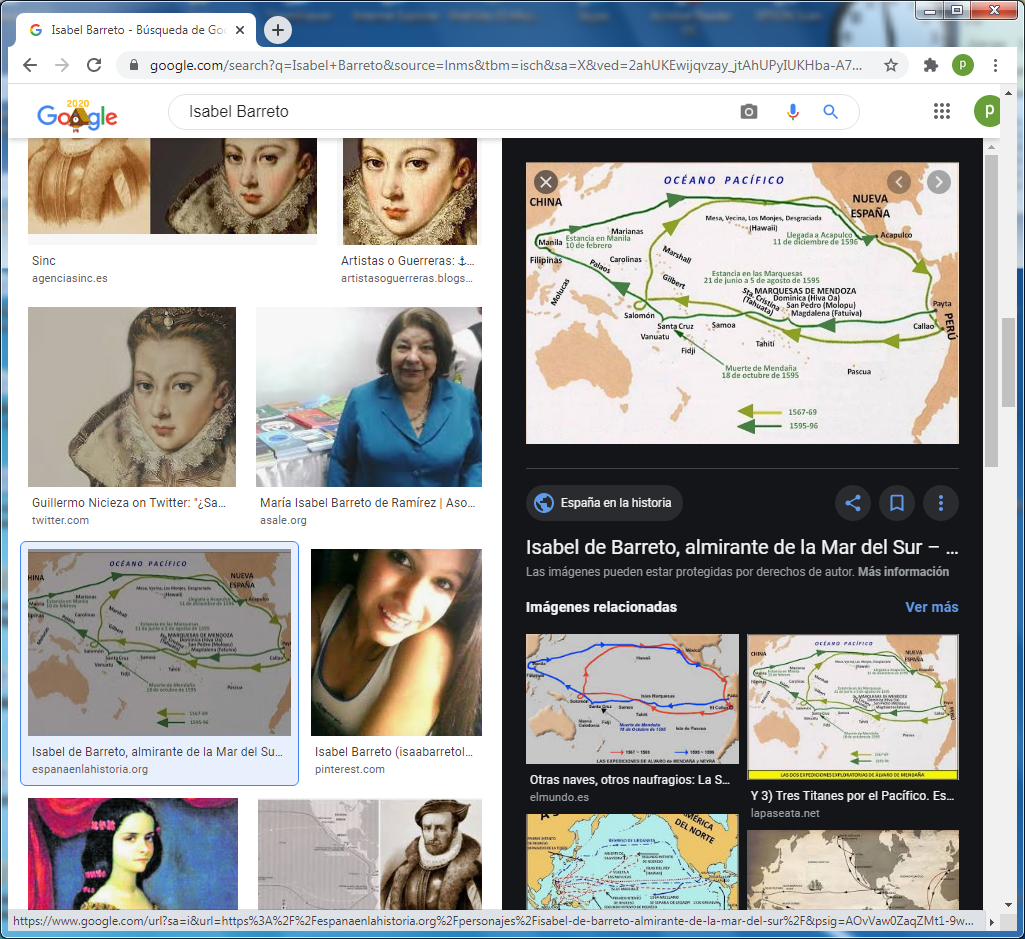 